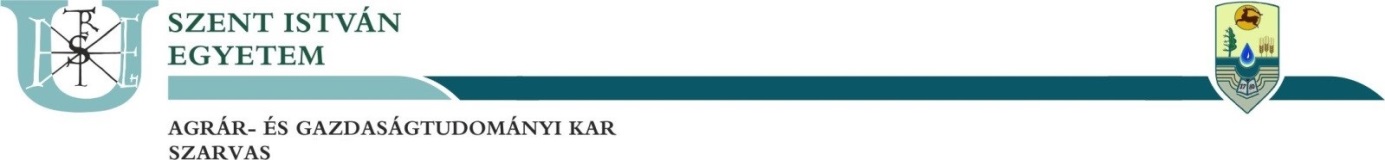 TESSEDIK CAMPUS5540 Szarvas, Szabadság u. 1-3.Tel.: +36-66-313-311E-mail: to_szarvas@gk.szie.huTárgy: Értesítés félévkezdésről									2019/2020. tanév I. félévKedves Jelentkező!Örömmel értesítem, hogy felvételt nyert a Szent István Egyetem Agrár- és Gazdaságtudományi Kar Tessedik Campus Öntözési szakmérnök szakirányú továbbképzési szakára, a 2019/2020. tanév I. félévében induló képzésére. A hallgatói jogviszony a beiratkozással jön létre.Személyes beiratkozás időpontjáról és a konzultációs alkalmak dátumairól a későbbiekben küldünk értesítést.Beiratkozás és tárgyfelvétel a Neptun rendszerben kötelező, ennek helye: www.gk.szie.hu Hallgatóknak Neptun-belépés Ügyintézés-Beiratkozás, ill. Tárgyak-Tárgyfelvétel – itt válassza ki a Öntözési szakmérnök 2019 mintatantervet és abból vegye fel első féléves tárgyait! A beiratkozás és tárgyfelvétel legkésőbb: 2019. szeptember 15-ig történjen meg.A Neptun-ba történő belépéshez szükséges: NEPTUN azonosítóját, jelszavát az e-mailben találja.  Belépés utáni teendői:lépés: a félév aktiválása (ügyintézés/beiratkozás)lépés: tárgyfelvétel (tárgyak, tárgyfelvétel) A Saját adatok/Személyes adatok résznél ellenőrizze le, ill. töltse fel a hiányzó személyi adatait is. (pl. TAJ szám, Adóazonosító jel, személyi igazolvány szám, stb.)Az Információ/Általános nyomtatványok menüpontnál kinyomtatható a Beiratkozási lap és a Képzési szerződés. A Beiratkozási lapot 1 példányban, a Képzési szerződést 3 példányban kinyomtatva, kitöltve és aláírva hozza magával a beiratkozásra!Szállás lehetőség: A főépületben lévő Cervus Hostelben Tel: 66/313-311/2120Kérem, hogy a személyes beiratkozáshoz az alábbiakat feltétlenül hozza magával:- az eredeti oklevelet,- 2 db igazolványképet, kulturált öltözékben, (ha még nem küldte be),- szakmai önéletrajzot, (ha még nem küldte be),- személyi igazolvány, lakcímkártya, TAJ-szám, adóazonosító szám dokumentumokat.      - bankszámlaszám. Virtuális gyűjtőszámla Figyelem! A Szent István Egyetem Hallgatói juttatások és térítések szabályzata alapján a hallgatói befizetések esetén kötelezővé teszi a virtuális gyűjtőszámla használatát. A hallgató a virtuális gyűjtőszámláján rendelkezésre álló egyenlegéből, a NEPTUN rendszer használatával teljesítheti befizetési kötelezettségeit (például: önköltség, ismételt vizsga díj, szolgáltatási díj, kollégiumi szállásdíj, egyéb). Kérem, tanulmányozza át a NEPTUN rendszer használatára vonatkozó teljes leírást! (www.gk.szie.hu – Hallgatóknak – Neptun belépés – Letölthető dokumentumok – hweb_hu_3.2.pdf)Önköltség befizetésével kapcsolatos információk: Az önköltség összege 150.000,- Ft/félév, melynek befizetési határidejét a Neptun-ban tudja megnézni a Pénzügyek-Befizetés – aktív tételnél. Felhívjuk a figyelmet arra, hogy ha az önköltség a megadott határidőig nem kerül befizetésre, a határidő lejárta után késedelmi díj kerül kiírásra (2500.-Ft/hét). A határidő 2019. szeptember 15.Önköltség befizetésének menete:Az önköltséget az alábbiak szerint kell befizetni:Banki átutalásBefizetés a NeptunbanA befizetett összeg az átutalási megbízás leadása után bankoktól függően kb. 3-5 munkanap után kerül egyéni virtuális gyűjtőszámlájára. Virtuális gyűjtőszámláról való befizetés Neptun személyes oldalán az alábbiak szerint történik: Pénzügyek - Befizetés - Félévek kiválasztása - Tételek listázása - a befizetendő tétel sorában a Befizet négyzet bejelölése - Tovább gomb - a felugró ablak elolvasása, majd az OK gomb megnyomása - Virtuális gyűjtőszámlás befizetés bejelölése (automatikusan ez van bejelölve) -  Befizet gomb megnyomása.Magánszemélyként történő befizetés:Jogosult neve: Szent István EgyetemJogosult bankszámla száma: 10032000-00282826-01120008Az átutalás közlemény rovatának kötelező tartalma: NK-XXXXXX Hallgató neve(ahol „NK-” után XXXXXX a Hallgató Neptun kódja, a név pedig a Hallgató Neptunban nyilvántartott neve).Ha a hallgató a saját nevére kér számlát, a számlát a Neptun rendszer automatikusan elkészíti.A számla Neptun Web felületen a Pénzügyek --> Számlák menüpontban található meg.Céges számla esetén kérjük, az alábbi lépéseket kövesse:FONTOS, hogy ha a hallgató céges számlát kér, akkor az utalás a központi bankszámla számra kell, hogy történjen.A központi fő számlaszám: 10032000-00282826-00000000 (MÁK)Kérjük az utalás során a közlemény rovatban feltétlenül tüntessék fel az elkészült számla "egyéb adatok" részénél kért szöveget. MINTA: +NEP+2019/SZÁMLASZÁM+NEPTUNKÓDAmennyiben költségtérítési díját cég fogja kifizetni, a befizetés csak számla alapján történhet. Saját hallgatói Neptun web felületén be tudja állítani a költségtérítési díj befizetőjét (ezt szeptember 15-ig kérjük megtenni, ellenkező esetben saját nevére generálódik a számla), majd a Számlák menüpontban tudja kinyomtatni az elkészült céges számlát. Korábban felvitt partner szervezetek ellenőrzése a Pénzügyek – Beállítások - Szervezetek menüpont alatt lehetséges.Új partner szervezet felvitelére: a Pénzügyek - Beállítások - Szervezetek "Új saját szervezet" „új saját szervezet felvétele” gombra kattintva van lehetőség.A befizető hozzárendelése az adott kiírt tételhez pl. „Önköltségi díj 2018/19/2” a Pénzügyek - Befizetés menüpontban lehetséges.A befizetendő kiírt tételek sor végén a „+” gombra kell kattintani, a felugró menüben aBefizetőt kiválasztani, befizető típusánál pedig a Szervezetet.Jelölje be az „átutalásos számlát kérek” négyzetet,majd kattintson a mentés gombra. A mentés gomb hatására az elektronikus számla azonnal elkészül.A generált számlát a Pénzügyek - Számlák menüpontban lehet kinyomtatni.A felületen elkészült elektronikus számla csak Fülöp Melinda Zsófiától e-mailben kérve (Fulop.Melinda@fh.szie.hu) módosítható.Amennyiben az Önköltségi díjának egy részét állja a cég, lehetősége van a kiírt tétel megosztására az alábbi módon:Pénzügyek menü - Befizetés menüpontKi kell választani az adott félévet, és rá kell kattintani a „Listázás” gombra, hogy megjelenjen a befizetendő tételek sora.Az adott sor végén „+” jelre kattintva a felugró ablakból kiválasztható a Megosztás lehetőség.Meg kell adni az első és második részösszeget, amelyekre a rendszer fel fogja bontani az eredeti kiírást.Megosztás után minden részkiírásnál külön megadandó a befizető személye.Szarvas, 2019. szeptember 6.Üdvözlettel:                  Dr. Gombos Béla sk.               szakfelelős